KRĄG TEMATYCZNY: LATODzień 62                                                                                                                                            Temat zajęć: Synteza ośrodkaCele ogólne:  - wskazywanie cech charakterystycznych dla lata,                                                                                                  - utrwalenie nazw owoców i warzyw dojrzewających latem,                                                                              - formułowanie odpowiedzi na pytania,                                                                                                                      - wymienianie przetworów przygotowywanych z owoców i warzyw,                                                                      - właściwe dobieranie ubioru do letniej pogody,                                                                                           - czytanie etykiet,                                                                                                                                                 - pisanie zdań,                                                                                                                                                                                                                                                                                                                                                                                                                                                      - wzbogacanie zasobu słownictwa,                                                                                                                                                                                                                                                                                                                           – słuchanie piosenek Owocowy sok,                                                                                                                    - ćwiczenie koncentracji, koordynacji wzrokowo – ruchowej,                                                                                                                                                                                       - doskonalenie formułowania odpowiedzi na pytania,                                                                                       - wypowiadanie się na temat treści zdjęć,                                                                                                            - usprawnianie spostrzegania wzrokowego i słuchowego,                                                                                       - kształcenie spostrzegawczości i uwagi,                                                                                                          - doskonalenie sprawności  manualnej oraz koordynacji wzrokowo-ruchowej,                                                                - utrwalenie nazw dni tygodnia, nazw miesięcy, pór roku,                                                                                                        - kształtowanie umiejętności posługiwania się kalendarzem.                                                                                                                                        Cele szczegółowe:                                                                                                                                  uczeń:                                                                                                                                                          - wskazuje cechy charakterystyczne dla lata,                                                                                                                - rozpoznaje i nazywa owoce, warzywa dojrzewające latem,                                                                                          -  nazywa letnią odzież,                                                                                                                                          - zna przetwory wykonywane z owoców i warzyw,                                                                                                        - czyta wyrazy,                                                                                                                                                                     - wzbogaca słownictwo bierne i czynne,                                                                                                              - ćwiczy logiczne myślenie,                                                                                                                                           - doskonali sprawność manualną,                                                                                                                                        - odpowiada na pytania zdaniem prostym lub złożonym,                                                                               - wymienia nazwy dni tygodnia, nazwy miesięcy, pór roku                                                                                                 -  umie posługiwać się kalendarzem.                                                                                                                                                                                                                                                        Metody:                                                                                                                                                            -  oglądowe, czynne, słowne.Formy pracy:                                                                                                                                                   - indywidualna.Środki dydaktyczne:                                                                                                                                                                                                                                                                                                                                                                                                                                                   - zdjęcia – warzywa, owoce dojrzewające latem,                                                                                                            - piosenka Owocowy sok                                                                                                                                   - tekst                                                                                                                                                    - karta pracy.Opis przebiegu zajęć:1. Popatrz na kartkę z kalendarza i powiedz:                                                                                         - Jaki dzień tygodnia zaznaczono kolorem niebieskim?                                                                                   – Który to dzień czerwca?                                                                                                                                                              – Jaki dzień tygodnia był wczoraj?                                                                                                                            - Jaki dzień tygodnia będzie jutro?                                                                                                                          - Jaki dzień tygodnia będzie pojutrze?                                                                                                           - Wymień pory roku oraz kolejno nazwy miesięcy.                                                                                            – Wymień kolejno nazwy dni tygodnia.1. Posłuchaj.LATO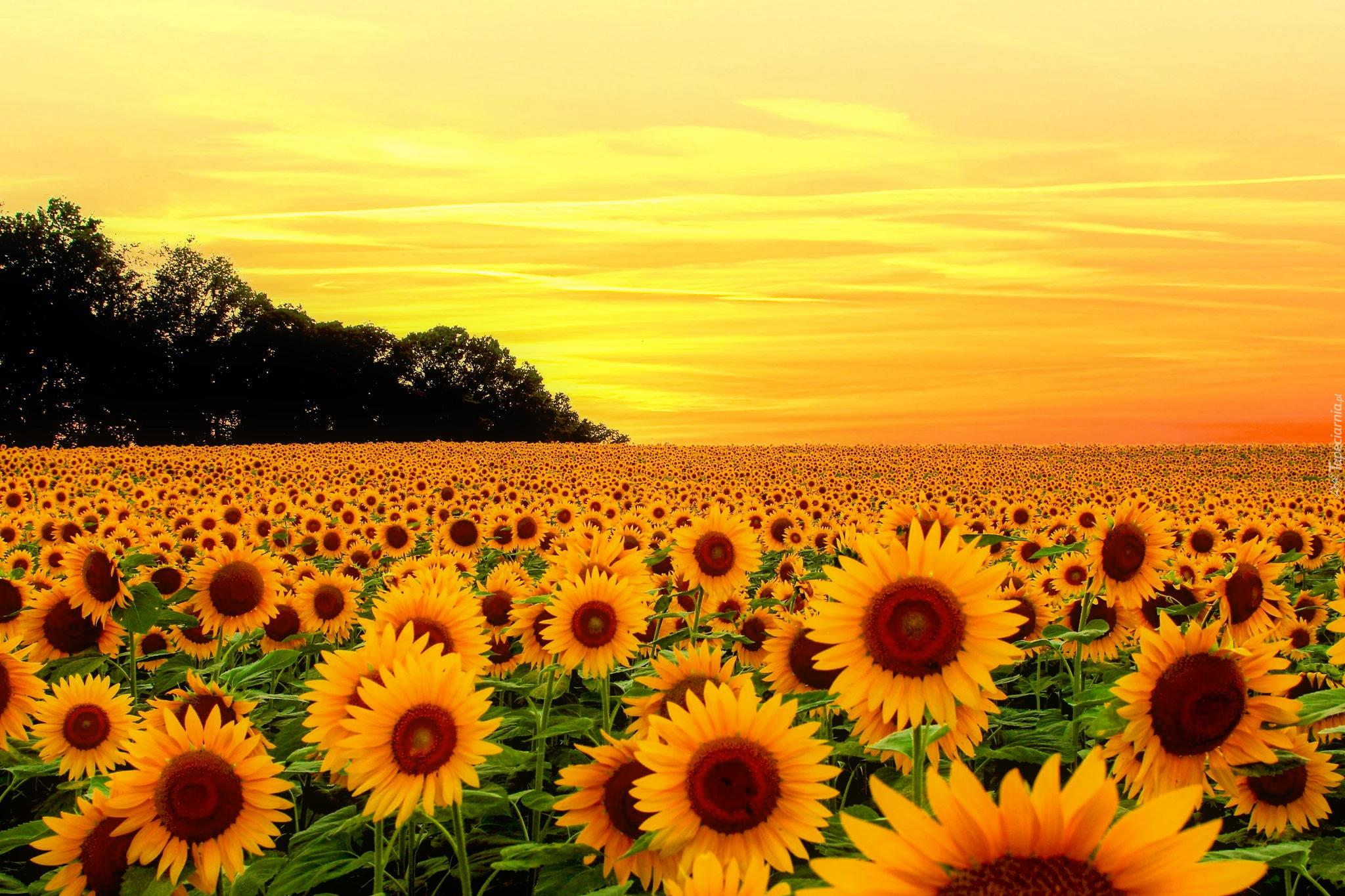 LATO TO PORA ROKU, W KTÓREJ TEMPERATURA POWIETRZA JEST NAJWYŻSZA W CIĄGU ROKU. SŁOŃCE ŚWIECI WYSOKO NA NIEBIE.                           DO TYPOWYCH ZJAWISK ATMOSFERYCZNYCH NALEŻĄ BURZE. LATEM MOŻEMY TEŻ ZAOBSERWOWAĆ TĘCZĘ. NA DRZEWACH I KRZEWACH POJAWIAJĄ SIĘ OWOCE. ZWIERZĘTA WYCHOWUJĄ MŁODE.  - Wymień charakterystyczne cechy lata. (wyższa temperatura niż w innych porach roku, okres dojrzewania owoców i warzyw, czas zbiorów i żniw, dłuższy dzień , krótsza noc, opady deszczu, burze)                                                                                                                                                                                    – Powiedz, kiedy zaczyna się kalendarzowe lato? (22 czerwca)                                                                        – Jakie owoce dojrzewają latem? (wiśnie, czereśnie porzeczki, maliny, agrest, jagody, truskawki, poziomki)                                                                                                                                                - Jakie znasz letnie warzywa? (szpinak, ziemniaki, rzodkiewka, pomidory, cukinia, ogórki, botwinka, kapusta)                                                                                                                                            -  Jakie przetwory robimy z owoców? (kompoty, soki, konfitury, powidła, dżemy, owoce możemy też zamrozić)                                                                                                                                                     - W jakiej postaci możemy jeść warzywa? (możemy ugotować lub jeść surowe)                                    - Jakie przetwory robimy z warzyw? (na zimę z warzyw przygotowujemy mrożonki, kiszonki, pikle)                                        CO TO JEST?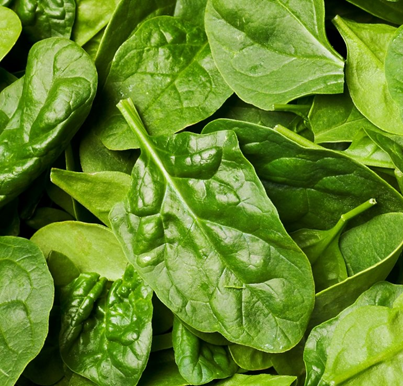 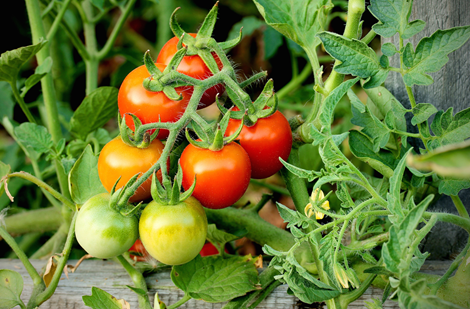                      SZPINAK                                                    POMIDORY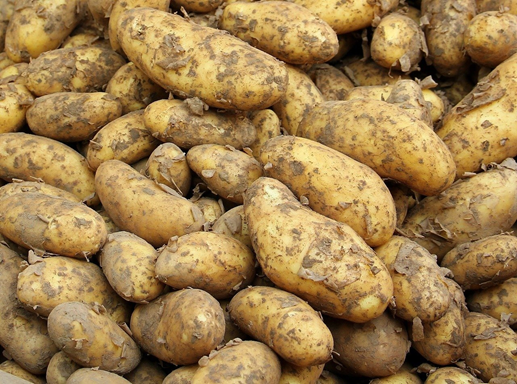 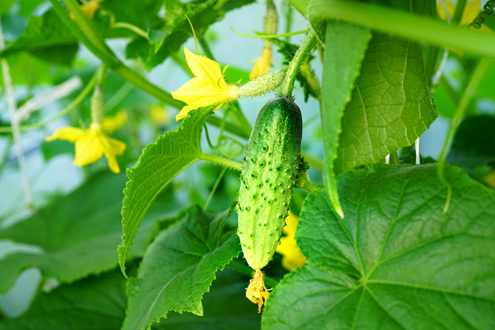                        ZIEMNIAKI                                                          OGÓRKI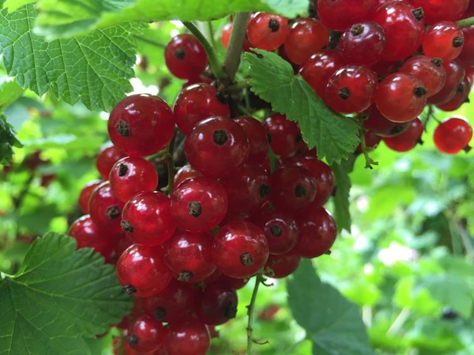 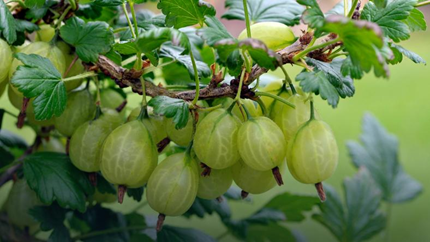       PORZECZKI CZERWONE                                         AGREST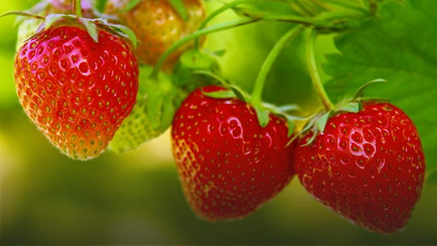 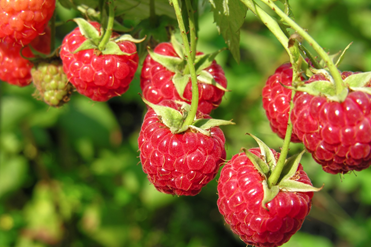                      TRUSKAWKI                                                      MALINY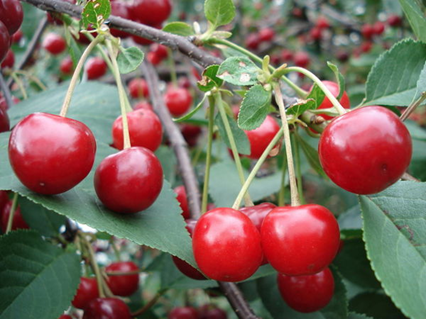 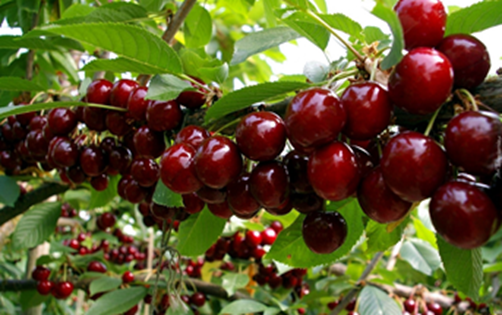                    WIŚNIE                                             CZEREŚNIEPosłuchaj piosenki Owocowa piosenkahttps://www.youtube.com/watch?v=Kn_XIj46Bo4 Poniżej karta pracy1. Uzupełnij pory roku:WIOSNA  - ……………………………….. - JESIEŃ - ……………………………………2. Napisz datę, kiedy zaczyna się kalendarzowe lato. …………………………………………………………………………………………………Jaki to dzień tygodnia? ………………………………………………………………………..3. Wpisz do tabeli odpowiednie wyrazy.4. Wykreśl wyrazy określające odzież, z której nie skorzystasz w porze letniej. * CZAPKA Z DASZKIEM  *  KURTKA ZIMOWA  *  KAPELUSZ  *  SZALIK  **  KALOSZE  *  KRÓTKIE SPODENKI  * RĘKAWICZKI  * KOZAKI  *  GOLF  **  KOSZULKA Z KRÓTKIM  RĘKAWEM  * SWETER  *  SANDAŁY  *5. Pokoloruj.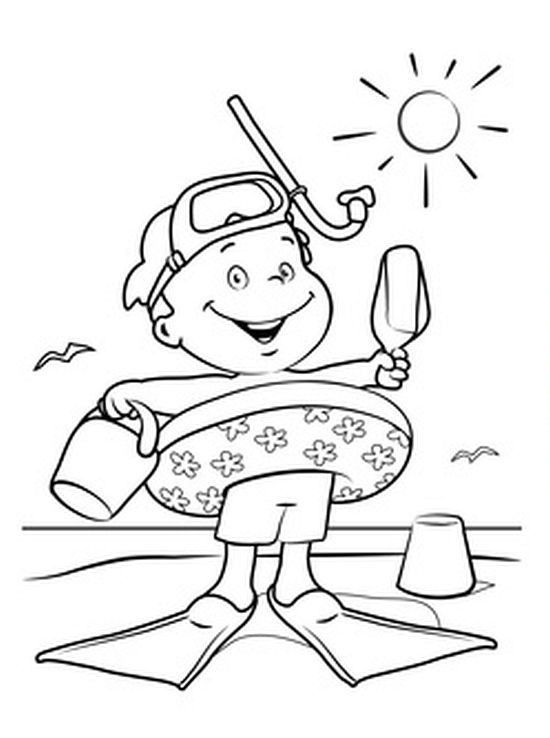  CZERWIEC   2020 CZERWIEC   2020 CZERWIEC   2020 CZERWIEC   2020 CZERWIEC   2020 CZERWIEC   2020 CZERWIEC   2020PONIEDZIAŁEKWTOREKŚRODACZWARTEKPIĄTEKSOBOTANIEDZIELA1234567891011121314151617181920212223242526  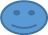 27282930 * MALINY * ZIEMNIAKI * BOTWINKA * TRUSKAWKI * JAGODY * SZPINAK * * WIŚNIE * CZEREŚNIE * OGÓRKI * PAPRYKA * OWOCEWARZYWA